                                                                                                    Gäller för tiden 1/1 2023-31/12 2023                                                                                                                                                                                       ( = behandlingsdagen)Pappers avd.150 har som medlemsförmån en tandvårdsersättning för aktiva medlemmar, som omprövas av styrelsen inför varje kalenderår (sedan 1/1 1999) Med aktiv medlem avses i detta stycke, att ha varit medlem i minst 3 månader och erlagt avgift samt att behandlingstillfället ska vara daterat efter inträdesdatum.Eventuella tvister eller tolkningar av regler eller utbetalningar, avgörs av revisorerna.Följande regler gäller för år 2023.1. Ersättning för tandvårdskostnad betalas av Pappers avd. 150 med60 % av patientavgiften (som omfattas i tandvårdsförsäkringen).Undersökning ersätts med 100 % det måste dock klart framgå avspecifikation att det gäller enbart basundersökning.Max. utbetalningsbelopp är 7000:-/ 12 mån. period och fri basundersökning.2. Ansökan göres hos Pappers avd.150 på särskild blankettspecifikation skall alltid bifogas ansökan.3. Ersättning lämnas för tandvård som omfattas av den SvenskaTandvårdsförsäkringen.4. Pappers avd. 150:s två i förening firmatecknare, har delegeradbeslutsrätt i ansökningsärenden.5. Ersättning utbetalas till uppgivet konto inom 2 mån. frånansökningsdag.6. Fortlöpande avrapportering till Pappers avd. 150:sstyrelse och revisorer.7. Den som gör sig skyldig till medvetet oriktigt förfarande för attkunna tillgodogöra sig ersättning från tandvårdsersättningen riskerar sitt medlemskap i Pappers enl. Pappers stadgar.8. Kvitto får inte vara äldre än 12 månader från sista behandlingsdag under en behandlingsperiod.                                            År: _______________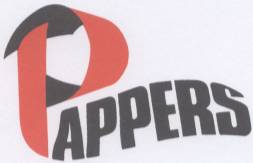                             AVD.150                                                                                                                   Mån:______________                                                                                    Beh.dag:____________ANSÖKAN OM TANDVÅRDSERSÄTTNING       Personnr:_____________--_______     Namn :______________________________________________Telefonnummer:__________________________________________Mejladress: _____________________________________________Jag vill ha ersättningen insatt på konto _________________-__________________________________________OBS!  Alla siffror skall vara med!          Clearingnr.                           Kontonummer Härmed ansöker undertecknad om tandvårdsersättning från Pappers Avd. 150 Lilla EdetLilla Edet den _______/________  _________  _________________________                                                                                                                                                                NamnunderskriftMedlem i Pappers avd. 150 sedan_________________                               Skuldfri_____________Tidigare erhållna ersättningar________________________________________________________________________________________Anm.___________________________________________________________________________________________________________Beräknat :_________________ + ________________ = _________________                                    Utredarens signatur                          100%                               60%     Beviljad med kronor _____________________   Avslagen p.g.a. __________________________________________________________________________________________________________________________________________________________________________Pappers avd. 150__________________________________   _______________________________________                                                                               Firmatecknares underskrift